Unitarian Universalist Community ChurchWorship Service - Sunday, March 6, 2016TODAY at UUCC (March 6, 2016)	Services, 9:15 & 11 a.m., “Fall From Grace or	     Freedom”*, Rev. Carie Johnsen and 	                           Rev Sharon Piantedosi	O.W.L. R.E. (Grades K-2), 9:15 am – 11:00 a.m.	O.W.L. R.E. (Grades 4-6), 9:15 a.m. – 11:15 a.m.	O.W.L. R.E. (Grades 7-9) 9:15 a.m. – Noon	LAST Photo Session SIGNUP, During Coffee Hour 	UU’s Praying, 12:30 pm, DH (1st Flr, Front Room)*In recognition of Women’s History Month, we will be re-storying Eve and original sin.  With a special guest appearance from Lilith.TODAY, O.W.L. Religious Exploration Classes ContinueO.W.L. Religious Exploration classes are being held at the times noted above.  Kiddos in the Grades K-2 and Grades 4-6 programs should attend the 9:15 a.m. service to be dismissed to the RE programs after the Wisdom Story.  Grades 7-9 can go directly to the Drew House for their class beginning at 9:15 a.m.  Questions:  Monique McAuliffe at YouthAdvisor@augustauu.org.TODAY, Last Time to Sign up for Photo Session between ServicesUUCC Photo DirectoryMembers and friends of our church! TODAY is LAST time we will be in Fellowship Hour between services to sign you up for a photo session appointment.  Photos for the next UUCC Photo Directory are being taken Fri. 3/18 from 2-9 pm and Sat. 3/19 from 10am-5pm. Stop by and sign up for your photo session TODAY.  Remember: Every Photo session = free 8” x 10” picture & photo directoryIf you’re unable to sign up at the church TODAY, please call the church office next week for an appt.Girl Scout Cookie Pickup TODAY at Coffee HourGirl Scout cookies have arrived and will be available for pickup in Fellowship Hall during coffee hour.  Payment by cash or check is due at pickup.  Thank you ALL!NoticesOUTREACH NOTICEIraqi Refugee family seeking a sofa, area rugs and side tables. If you have some to share, please contact Rev Carie at revcariejohnsen@gmail.com or 508-221-5295.Halal Alnaeem Market will hold an OPEN HOUSE on Sunday, March 13th from 3 - 5 p.m.  All are welcome to stop by.  The market is located at 339 Water St., Augusta, ME (on the riverside near Maine State Housing Authority).  The market offers many Middle-Eastern foods, both non-perishable & frozen.  The phone numbers for Alnaeem are 248-6106 & 239-8056.THIS Wed., March 9, 2016 1 to 3 pm (Fellowship Hall)Join Rev. Carie for a What is Whiteness? Workshop.  Join us as we embrace the task of unpacking white experience and discover how our experiences shape our perspectives in our quest to Unite for Racial Justice.  This 2-hr workshop is also being offered on Tues., March 22nd 6-8 pm in Fellowship Hall.  You need attend only one workshop.   Recommended reading: Waking Up White, and Finding Myself in the Story of Racism, by Debbie IrvingOur two copies of the book have been loaned out.  Please contact Lynn at admin@augustauu.org or 622-3232 to sign up for the workshop OR to be put on the wait list to borrow one of our books.Friday, March 11, 2016 – Family FUN Night – Pizza / Dessert and BINGO Night (5:30 – 8:00 p.m.)$5 donations per person or $20 per family to cover costs.  Please bring 2-3 gently used items from your home for bingo prizes. This is a perfect opportunity for re-gifting those much-appreciated items you just don’t know what to do with.  Please let us know how many in your family will be attending. An email to admin@augustuauu.org will help us to plan and order sufficient pizza.Sunday, March 13, 2016 - SOCIAL ACTIVITIES - Columnist JP DEVINE, Book DiscussionOn Sunday, March 13th, 1:00 p.m.(after Elder Lunch), UUCC will present Waterville columnist JP Devine for an hour of his humorous storytelling journey.  JP Devine's book “Will Write For Food” is the paper trail of a young man’s quirky journey from South St. Louis to the Broadway stage to films and television, writing for the Los Angeles Times, to stand-up comedy in Hollywood, ending in a frantic flight to escape the madness of show business, and finding peace in the healing silence of Maine.  Hannaford Policy Change: Members and guests who use our Hannaford gift card program have contributed, in part, to many bonus dollars for our church.  Thank you so much!  Unfortunately, Hannaford has installed new software and, as of April 1, the company will only allow one form of payment per order.After April 1, each $1,000+ order must be paid for with the ~same~ bank card (or with the same church debit card if you are accustomed to paying with a check or cash), to qualify for the 5% incentive bonus.  We gather all checks together, and when they equal $1,000, or more, we can place an order.If you ordinarily buy $500 cards with your credit card, would you consider a $1,000 order, less often?  If you do, we will buy you two (2) $500 cards, and earn a $50 incentive for the church.  Or, in the alternative, would you consider charging the same amount every month through your ACH-debit account, directly into the church account, so that we can then pay for all "automatics" at once with the same church debit card?  This is the easiest method for our Treasurer and for me.Thank you for your cooperation.  Call me with any questions or concerns.  In the meantime, business as usual!			~Catherine PalmerNewly Created Gift Baskets Wanted for our April 8 Auction.  Can you, with your small group or committee, generate a lovely gift basket for people to bid on?  The group creating the basket that brings the highest price at the Auction will receive a truly delectable prize—dinner prepared by Rev. Carie.  Each basket can be built around a theme of your choice; a few examples are gifts for children, treats & toys for pets, art objects & music, special desserts & fruit, cheeses & crackers, kitchen utensils & pans, bath soaps & lotions, notepaper, craft kits & pens, garden tools & potting soil, etc.  Please respond by March 20th to Hannah or Terry with the theme of your basket so that we may list the basket in the Auction program.This Week at UUCC …Monday, March 7, 2016	Private Piano Lessons, 3:00 pm, Sanctuary	SGM Ellis McKeen (D. Maddi), 6 pm, Comm Rm	SGM (T. Cairn), 6:00 pm, Drew House (2nd Floor)	Sangha Meditation, 6:30 pm, SanctuaryTuesday, March 8, 2016	SGM (D. Sorensen), 10:00 am, Off Premises	ALANON, Noon, Robbins Room	SGM Comm Mtg, 5:30 pm, Committee RoomWednesday, March 9, 2016	Seasoned Souls, 10:30 am, Fellowship Hall	What is Whiteness? Workshop, 1 pm, FH	Private Piano Lessons, 3:30 pm, Sanctuary	Choir Rehearsal, 6:00 pm, SanctuaryThursday, March 10, 2016 <NONE>Friday, March 11, 2016	Family Bingo Dessert Night, 5:30 pm, FHSaturday, March 12, 2016	MUUSAN, 10:00 am, Fellowship Hall	Private Piano Lessons, 2:30 pm, SanctuarySunday, March 13, 2016 <CHOIR SUNDAY>	Services, 9:15 a.m. & 11:00 a.m., “Precious”**, 				Rev. Carie Johnsen	O.W.L. R.E. Classes beginning at 9:15 am	Elder Lunch, Noon, Fellowship Hall	Social Activity - J.P. Devine Book Discussion, 			(After elder lunch) 1:00 pm, Sanctuary	Peace Jam, 3:00 pm, Fellowship Hall	COM, 5:30 pm, Judd House**In J.R.R. Tolkien’s classic, The Lord of the Rings we watch a creature named Gollum give his life and soul over to his precious.  Has your precious become your prison?  Is the thing you do to feel better actually making you feel worse.Upcoming EventsMonday, March 21, 2016 – LAST New Unitarian Universalist (new to UUCC) ClassFINAL New UU Class on March 21st in Fellowship Hall from 5:30 – 7:30 pm.  Wednesday, March 23, 2016 - SOCIAL ACTIVITES:  "IRIS PAPER FOLDING"The UUCC Craft Night will be held on Wed. March 23rd from 5:30 to 8:30 pm in Fellowship Hall . A workshop on "Iris Paper Folding" will be held during this time and taught by Martha Naber (assisted by Cheryl Clukey).  Iris Paper Folding is a simple form of origami. By folding small pieces of wrapping paper, etc. and placing them in a specific pattern, you can create beautiful cards.  It is great fun to see these patterns come together into specific designs, so come join us.  Please bring any origami paper you may have or 3 or 4 different scraps of wrapping paper.  I have heard a few concerns from some thinking they cannot learn crafts.......Martha taught this craft successfully to 3rd graders.......so, come and have fun with us. FMI: call Cheryl Clukey.~~~~~~~~~~~~~~~~~~~~~~~~~~~~~~~~~~~~~~~~~~~~~Friday, April 8, 2016, UUCC Auction & Magic Show 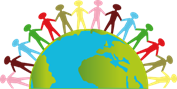 4 - 7 p.m.	Silent Auction - Fellowship Hall 5 - 7 p.m.	Supper Café - Fellowship Hall 5:30 – 6:15 p.m.      Family Magic Show in the Sanctuary“Conjuring Carroll Chapman” will present his Family Magic Show from 5:30 to 6:15 p.m. in the Sanctuary.  This is FREE to all families attending our Silent and Live Auctions.6:15 – 7 p.m.	Last chance bids Silent Auction items7 – 8:30 p.m.	Live Auction with Surprises in SanctuaryALSO PLANNING  a Children’s Supervised Movie in Drew House AND Child Care in Nursery for Little Ones <More information to come>See you there!—Hannah (293-9377), Terry (557-2557) and the Auction Committee.~~~~~~~~~~~~~~~~~~~~~~~~~~~~~~~~~~~~~~~~~~~~~Sunday, April 10th, 1:00p.m.  (After Elder lunch)SOCIAL ACTIVITIES:  "Weathering Shame" by Kevin Mannix (Channel 8 weatherman) and Linda Rota.They will discuss their personal journey of the shame and stigma throughout their childhood and adult lives.  For the complete calendar of events, visit the UUCC website: www.augustauu.orgFor the complete calendar of events, visit the UUCC website: www.augustauu.orgBudget ReportDeposit (week beginning 2/21/16):     Pledge Payments (2015-2016)	$ 2,455.00     Invested Funds Transfer		   7,000.00     Offering				      128.40     Donation (Power of One – T-shirts)	        40.00	Total income for week 		$ 9,623.40Avg budgeted wkly expenses for 2015/16 = $ 4,176.20           ($217,162. divided by 52 weeks)Pledge payments deposited this week for 2016/17 were $4,645Pastoral Care concerns: contact Nancee Campbell at (207) 621-7727 or pastoralministers@augustauu.org.Caring Cooperative support, contact Cheryl Abruzzese at cam1nik2@gmail.com or 858-5340.Sunday Services / Staff Contact information:Youth Advisor, Monique McAuliffe youthadvisor@augustauu.orgSmall Group Ministry Coordinator, Luke Curtis, SGMCoordinator@augustauu.orgSunday Morning Religious Exploration Coordinator, Brigid Chapin, SundayREcoordinator@augustauu.orgMusic Director, Bridget Convey, musicdirector@augustauu.orgOffice Administrator, Lynn M. Smith, admin@augustauu.org, Phone 622-3232